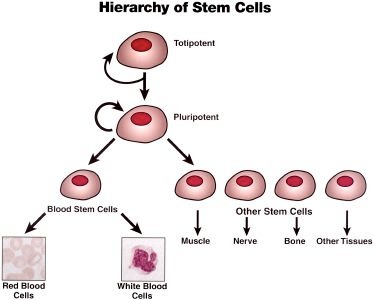 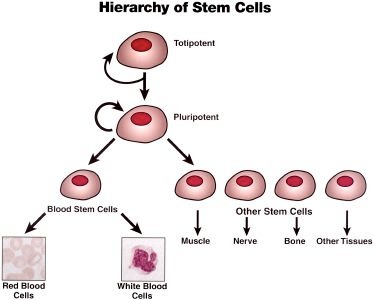 Sources of Adult Stem Cells, the Types of Stem Cells and the possible uses for these cells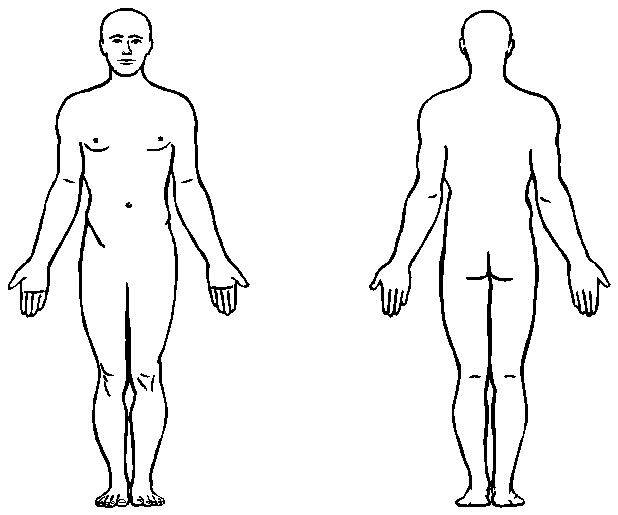 Description/CharacteristicsSourcesEmbryonic Stem CellsAdult Stem Cells